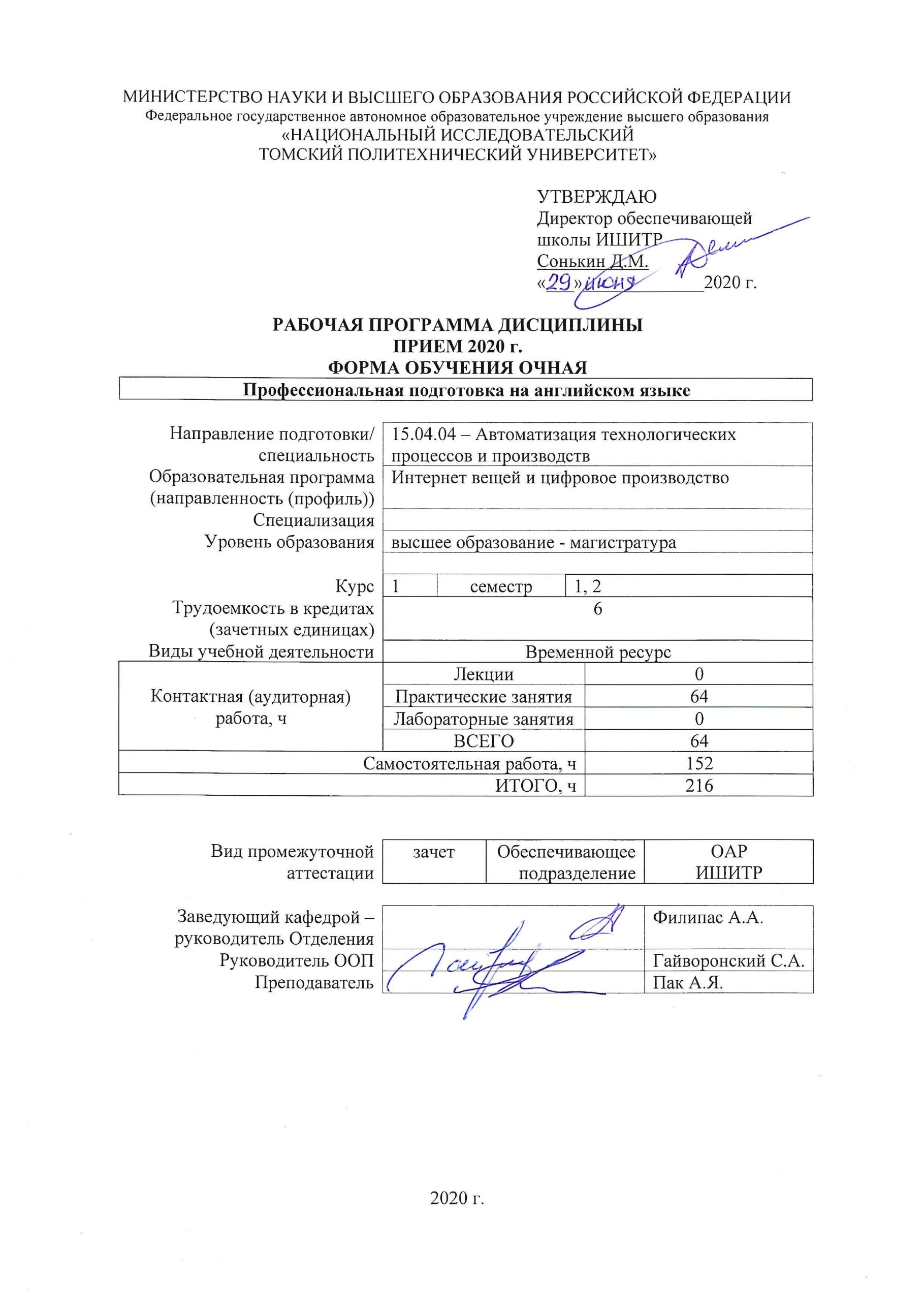 1. Цели освоения дисциплиныЦелями освоения дисциплины является формирование у обучающихся определенного ООП (п. 5. Общей характеристики ООП) состава компетенций для подготовки к профессиональной деятельности.2. Место дисциплины (модуля) в структуре ООПДисциплина относится к базовой части Блока 1 учебного плана образовательной программы.3. Планируемые результаты обучения по дисциплинеПосле успешного освоения дисциплины будут сформированы результаты обучения:Оценочные мероприятия текущего контроля и промежуточной аттестации представлены в календарном рейтинг-плане дисциплины.4. Структура и содержание дисциплиныОсновные виды учебной деятельностиСодержание разделов дисциплины:Раздел 1. Введение
Цель курса. Объем и структура курса. Рекомендуемая литература. Рейтинг. Предмет общей теории автоматического управления. Структура автоматизированных систем

Раздел 2. Фундаментальные принципы управления
Метод разомкнутого управления, принцип компенсации (возмущения), принцип обратной связи (регулирование по отклонению), принцип комбинированного управления.  Уравнения динамики и статики. Описание САУ с использованием дифференциальных и операторных уравнений. Передаточные функции

Темы практических занятий:
1. Определение передаточных функций технических объектов

Раздел 3. Структурные преобразования САУ
Передаточная функция, частотные и временные характеристики САУ. Критерии качества регулирования САУ

Темы практических занятий:
1. Определение переда-точных функций много-связных САУ. Формуле Мезона

Раздел 4. Устойчивость непрерывных линейных систем
Прямой метод оценки устойчивости непрерывной САУ.  Косвенный ме-тод оценки устойчиво-сти. Необходимое и достаточное условие устойчивости. Применение для оценки устойчивости критериев Михайлова и Найквиста

Темы практических занятий:
1. Применение для оценки устойчивости критерия Гурвица. Запасы устойчивости

Раздел 5. Качество процессов регулирования
Оценка дина-мических свойств САУ по временным и частот-ным характеристикам. Корневые показатели качества регулирования. Интегральные оценки качества регулирования. Определение динамиче-ских показателей по пе-реходной функции САУ

Темы практических занятий:
1. Оценка качества регули-рования в установив-шемся режиме (коэффи-циенты ошибок)

Раздел 6. Синтез непрерывных линейных систем с заданными показателями качества регулирования
Цели и виды коррекции САУ. Частотный метод синтеза корректирующих устройств. Зависимость показателей качества регулирования замкнутой САУ от вида ее частотной характеристики в разомкнутом состоянии

Темы практических занятий:
1. Определение передаточной функции корректирующего звена с учетом требований к его аппаратной реализации

Раздел 7. Анализ систем автоматического управления в пространстве состояний
Основные положения метода переменных состояния. Математические модели одномерных и многомерных объектов в пространстве состояний. Моделирование многомерных САУ

Темы практических занятий:
1. Задачи управления и наблюдения в линейных САУ. Критерии полной управляемости и наблюдаемости

Раздел 8. Формы математического описания нелинейных систем
Устойчивость нелинейных САУ. Исследование устойчивости по линейному приближению. Второй метод Ляпунова.

Темы практических занятий:
1. Построение фазовых траекторий. Классификация особых точек.

Раздел 9. Гармоническая линеаризация нелинейных САУ
Скользящие режимы в нелинейных САУ. Определение параметров и устойчивости автоколебательных режимов в нелинейных САУ

Темы практических занятий:
1. Выполнение контрольной работы

Раздел 10. Анализ абсолютной устойчивости. Оценка абсолютной устойчивости с помощью критерия Попова
Проверка условий абсо-лютной устойчивости на моделях нелинейных САУ.  Частотный способ ана-лиза устойчивости. Процедура проверки абсолютной устойчивости

Темы практических занятий:
1. Абсолютная устойчи-вость нелинейной САУ с заданной однозначной нелинейной характери-стикой нелинейного элементы

5. Организация самостоятельной работы студентовСамостоятельная работа студентов при изучении дисциплины (модуля) предусмотрена в следующих видах и формах:- Изучение тем, вынесенных на самостоятельную проработку
- Перевод текстов с иностранных языков
- Анализ научных публикаций по заранее определенной преподавателем теме
- Подготовка к оценивающим мероприятиям
6. Учебно-методическое и информационное обеспечение дисциплины 6.1. Учебно-методическое обеспечениеОсновная литература
1. S.V. Muravyov, Measurement Information Systems, Tomsk, Tomsk Polytechnic University Press, 2012. – 108 с. – Режим доступа: http://catalog.lib.tpu.ru/catalogue/simple/document/RU%5CTPU%5Cbook%5C70370

Дополнительная литература
1. Гайдук, А.Р. Теория автоматического управления в примерах и зада-чах с решениями в MATLAB: Учебное пособие для вузов / А. Р. Гайдук, В. Е. Беляев, Т. А. Пьявченко. - 4-е изд., стер., 3-е изд., стер. - СПб.: Лань, 2017; 2016. - 463с.: ил. - (Учебники для вузов. Специальная литература). 2. Глазырин, Г. В.Теория автоматического регулирования [Электрон-ный ресурс] / Глазырин Г.В. - Новосибирск: НГТУ, 2014. - 168 с. // ZNANIUM.COM : электронно-библиотечная система. – Режим доступа: http://www.iprbookshop.ru/45443.html 3. Борисевич, А. В. Теория автоматического управления: элементарное введение с применением MATLAB [Электронный ресурс] / А. В. Борисевич. - М.: Инфра-М, 2014. - 200 с. // ZNANIUM.COM : электронно-библиотечная система. – Режим доступа: http://www.znanium.com/catalog.php.
6.2. Информационное и программное обеспечениеЛицензионное программное обеспечение (в соответствии с Перечнем лицензионного программного обеспечения ТПУ):7. Особые требования к материально-техническому обеспечению дисциплины 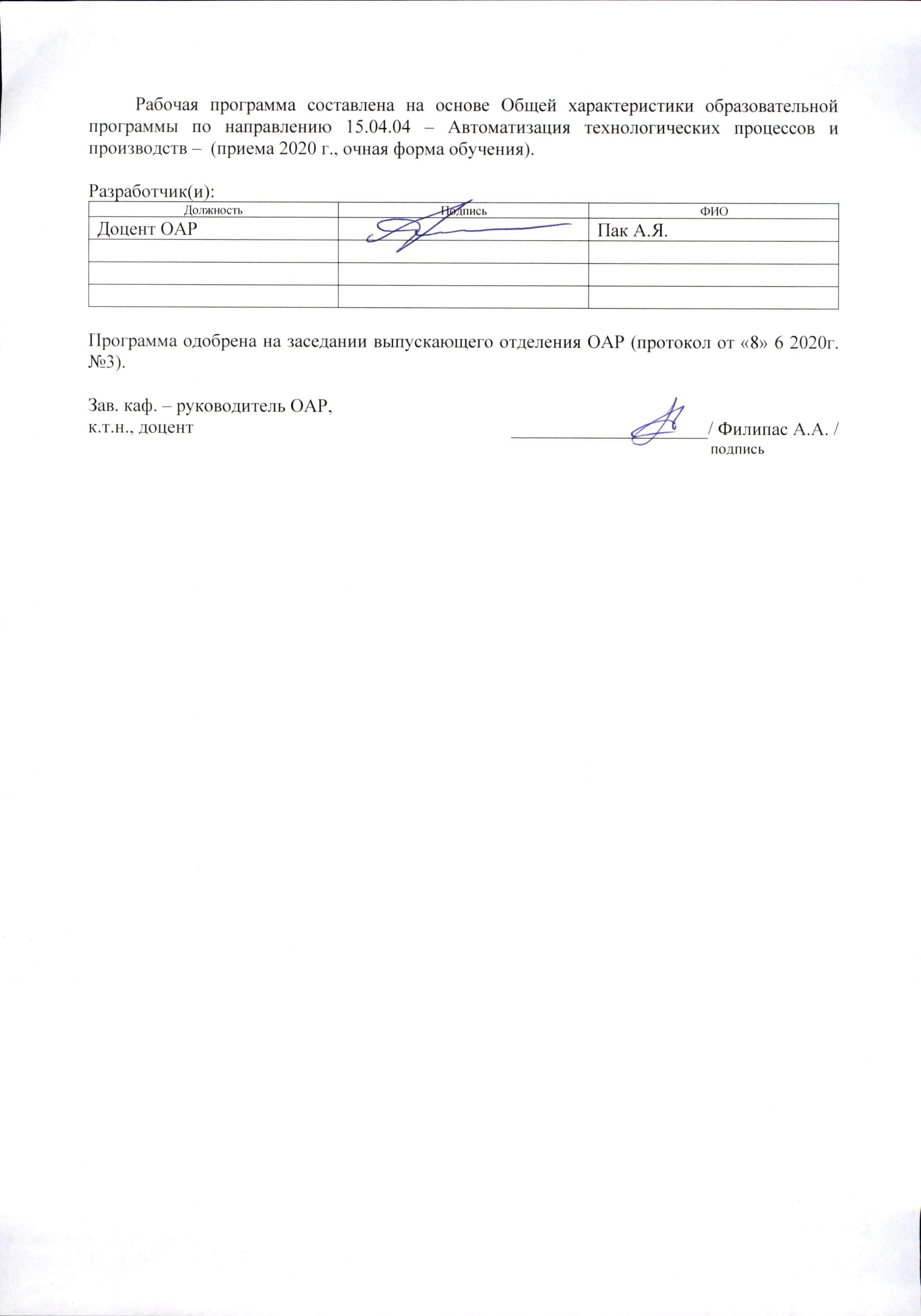 Лист изменений рабочей программы дисциплины:Код компетенцииНаименование компетенцииСоставляющие результатов освоения (дескрипторы компетенции)Составляющие результатов освоения (дескрипторы компетенции)Код компетенцииНаименование компетенцииКодНаименованиеУК(У)-3Способен организовывать и руководить работой команды, вырабатывая командную стратегию для достижения поставленной целиУК(У)-3.ВВладеет навыками монологического высказывания на иностранном языке по профилю своей специальности, аргументировано излагая свою позицию и используя вспомогательные средства (таблицы, графики, диаграммы и т.п.)УК(У)-3Способен организовывать и руководить работой команды, вырабатывая командную стратегию для достижения поставленной целиУК(У)-3.УУмеет составлять и представлять техническую и научную информацию, используемую в профессиональной деятельности, в виде презентацииУК(У)-3Способен организовывать и руководить работой команды, вырабатывая командную стратегию для достижения поставленной целиУК(У)-3.ЗЗнает особенности профессионального этикета западной и отечественной культурУК(У)-4Способен применять современные коммуникативные технологии, в том числе на иностранном (-ых) языке (-ах), для академического и профессионального взаимодействияУК(У)-4.В1Владеет опытом вести переписку в профессиональных и научных целяхУК(У)-4Способен применять современные коммуникативные технологии, в том числе на иностранном (-ых) языке (-ах), для академического и профессионального взаимодействияУК(У)-4.У1Умеет осуществлять письменный перевод профессионально-ориентированных аутентичных текстовУК(У)-4Способен применять современные коммуникативные технологии, в том числе на иностранном (-ых) языке (-ах), для академического и профессионального взаимодействияУК(У)-4.З1Знает терминологию на иностранном языке в изучаемой и смежных областях знаний; особенности научно-технического функционального стиля изучаемого иностранного языкаОПК(У)-1готовность к коммуникации в устной и письменной формах на русском и иностранном языках для решения задач профессиональной деятельностиОПК(У)-1.Внавыками использования английского языка в своей профессиональной деятельностиОПК(У)-1готовность к коммуникации в устной и письменной формах на русском и иностранном языках для решения задач профессиональной деятельностиОПК(У)-1.Упонимать высказывания и реплики профессионального характера; составлять общий план письменного сообщения профессионального характераОПК(У)-1готовность к коммуникации в устной и письменной формах на русском и иностранном языках для решения задач профессиональной деятельностиОПК(У)-1.Зосновных особенностей и правил перевода с использованием терминологии из своей профессиональной деятельностиПланируемые результаты обучения по дисциплинеПланируемые результаты обучения по дисциплинеКомпетенцииКодНаименованиеКомпетенцииРД-1Знает особенности профессионального этикета западной и отечественной культурУК(У)-3РД-2Умеет составлять и представлять техническую и научную информацию, используемую в профессиональной деятельности, в виде презентацииУК(У)-3РД-3Владеет навыками монологического высказывания на иностранном языке по профилю своей специальности, аргументировано излагая свою позицию и используя вспомогательные средства (таблицы, графики, диаграммы и т.п.)УК(У)-3РД-4Знает терминологию на иностранном языке в изучаемой и смежных областях знаний; особенности научно-технического функционального стиля изучаемого иностранного языкаУК(У)-4РД-5Умеет осуществлять письменный перевод профессионально-ориентированных аутентичных текстовУК(У)-4РД-6Владеет опытом вести переписку в профессиональных и научных целяхУК(У)-4РД-7Знание основных особенностей и правил перевода с использованием терминологии из своей профессиональной деятельностиОПК(У)-1РД-8Умение понимать высказывания и реплики профессионального характера; составлять общий план письменного сообщения профессионального характераОПК(У)-1РД-9Владение навыками использования английского языка в своей профессиональной деятельностиОПК(У)-1Разделы дисциплиныФормируемый результат обучения по дисциплинеВиды учебной деятельностиОбъем времени, ч.Раздел 1. ВведениеРД-1, РД-6, РД-4Лекции0Раздел 1. ВведениеРД-1, РД-6, РД-4Практические занятия2Раздел 1. ВведениеРД-1, РД-6, РД-4Лабораторные занятия0Раздел 1. ВведениеРД-1, РД-6, РД-4Самостоятельная работа5Раздел 2. Фундаментальные принципы управленияРД-4, РД-6, РД-5Лекции0Раздел 2. Фундаментальные принципы управленияРД-4, РД-6, РД-5Практические занятия8Раздел 2. Фундаментальные принципы управленияРД-4, РД-6, РД-5Лабораторные занятия0Раздел 2. Фундаментальные принципы управленияРД-4, РД-6, РД-5Самостоятельная работа20Раздел 3. Структурные преобразования САУРД-4, РД-2, РД-5, РД-7Лекции0Раздел 3. Структурные преобразования САУРД-4, РД-2, РД-5, РД-7Практические занятия10Раздел 3. Структурные преобразования САУРД-4, РД-2, РД-5, РД-7Лабораторные занятия0Раздел 3. Структурные преобразования САУРД-4, РД-2, РД-5, РД-7Самостоятельная работа25Раздел 4. Устойчивость непрерывных линейных системРД-2, РД-5, РД-3, РД-8Лекции0Раздел 4. Устойчивость непрерывных линейных системРД-2, РД-5, РД-3, РД-8Практические занятия12Раздел 4. Устойчивость непрерывных линейных системРД-2, РД-5, РД-3, РД-8Лабораторные занятия0Раздел 4. Устойчивость непрерывных линейных системРД-2, РД-5, РД-3, РД-8Самостоятельная работа26Раздел 5. Качество процессов регулированияРД-5, РД-7, РД-9, РД-6Лекции0Раздел 5. Качество процессов регулированияРД-5, РД-7, РД-9, РД-6Практические занятия4Раздел 5. Качество процессов регулированияРД-5, РД-7, РД-9, РД-6Лабораторные занятия0Раздел 5. Качество процессов регулированияРД-5, РД-7, РД-9, РД-6Самостоятельная работа4Раздел 6. Синтез непрерывных линейных систем с заданными показателями качества регулированияРД-7, РД-9, РД-3, РД-1Лекции0Раздел 6. Синтез непрерывных линейных систем с заданными показателями качества регулированияРД-7, РД-9, РД-3, РД-1Практические занятия2Раздел 6. Синтез непрерывных линейных систем с заданными показателями качества регулированияРД-7, РД-9, РД-3, РД-1Лабораторные занятия0Раздел 6. Синтез непрерывных линейных систем с заданными показателями качества регулированияРД-7, РД-9, РД-3, РД-1Самостоятельная работа2Раздел 7. Анализ систем автоматического управления в пространстве состоянийРД-9, РД-1, РД-7, РД-3Лекции0Раздел 7. Анализ систем автоматического управления в пространстве состоянийРД-9, РД-1, РД-7, РД-3Практические занятия6Раздел 7. Анализ систем автоматического управления в пространстве состоянийРД-9, РД-1, РД-7, РД-3Лабораторные занятия0Раздел 7. Анализ систем автоматического управления в пространстве состоянийРД-9, РД-1, РД-7, РД-3Самостоятельная работа14Раздел 8. Формы математического описания нелинейных системРД-3, РД-9, РД-2Лекции0Раздел 8. Формы математического описания нелинейных системРД-3, РД-9, РД-2Практические занятия6Раздел 8. Формы математического описания нелинейных системРД-3, РД-9, РД-2Лабораторные занятия0Раздел 8. Формы математического описания нелинейных системРД-3, РД-9, РД-2Самостоятельная работа6Раздел 9. Гармоническая линеаризация нелинейных САУРД-8, РД-9, РД-7, РД-5Лекции0Раздел 9. Гармоническая линеаризация нелинейных САУРД-8, РД-9, РД-7, РД-5Практические занятия6Раздел 9. Гармоническая линеаризация нелинейных САУРД-8, РД-9, РД-7, РД-5Лабораторные занятия0Раздел 9. Гармоническая линеаризация нелинейных САУРД-8, РД-9, РД-7, РД-5Самостоятельная работа16Раздел 10. Анализ абсолютной устойчивости. Оценка абсолютной устойчивости с помощью критерия ПоповаРД-9, РД-3, РД-5Лекции0Раздел 10. Анализ абсолютной устойчивости. Оценка абсолютной устойчивости с помощью критерия ПоповаРД-9, РД-3, РД-5Практические занятия8Раздел 10. Анализ абсолютной устойчивости. Оценка абсолютной устойчивости с помощью критерия ПоповаРД-9, РД-3, РД-5Лабораторные занятия0Раздел 10. Анализ абсолютной устойчивости. Оценка абсолютной устойчивости с помощью критерия ПоповаРД-9, РД-3, РД-5Самостоятельная работа16№Наименование специальных помещенийНаименование оборудования1Аудитория для проведения учебных занятий всех типов, курсового проектирования, консультаций, текущего контроля и промежуточной аттестации  Учебный корпус № 10, 209А, 634028 РФ, Томская обл., г.Томск, пр-кт Ленина, д.2Компьютер - 1 шт.;Принтеры - 1 шт.  Стол лабораторный - 1 шт.;Шкаф для документов - 1 шт.;Тумба стационарная - 1 шт.;Стул - 31 шт.;2Аудитория для проведения учебных занятий всех типов, курсового проектирования, консультаций, текущего контроля и промежуточной аттестации  Учебный корпус № 10, 213, 634028 РФ, Томская обл., г.Томск, пр-кт Ленина, д.2Компьютер - 1 шт.;Проекторы - 1 шт.  Доска аудиторная настенная - 1 шт.;Стол аудиторный - 44 шт.;3Аудитория для проведения учебных занятий всех типов, курсового проектирования, консультаций, текущего контроля и промежуточной аттестации (компьютерный класс)  Учебный корпус № 10, 106, 634028 РФ, Томская обл., г.Томск, пр-кт Ленина, д.2Компьютер - 9 шт. Информационный стенд № 1 - DKC "Алюминиевые кабельные каналы" - 1 шт.;,Источник питания NES-100-12 - 1 шт.;Специализированный учебно-научный комплекс интегрированных компьютерных систем - 1 шт.;Стенд № 6 "Металлокорпуса для электрощитов" - 1 шт.;Стенд № 5 "Силовое оборудование и кнопки" - 1 шт.;Стенд № 2 "Клеммное обеспечение автоматизированных систем" - 1 шт.;Стенд № 4 "Коммутационная модульная аппаратура (EKF electronica) - 1 шт.;Стенд № 3 "Силовые автоматические выключатели (EKF) - 1 шт.; Кресло - 14 шт.;Тумба стационарная - 2 шт.;Стул - 7 шт.;Стол аудиторный - 15 шт.;4Аудитория для проведения учебных занятий всех типов, курсового проектирования, консультаций, текущего контроля и промежуточной аттестации (учебная лаборатория)  Учебный корпус № 10, 103, 634028 РФ, Томская обл., г.Томск, пр-кт Ленина, д.2Компьютер - 5 шт.;Проекторы - 1 шт. Стенд "Современные средства автоматизации" - 1 шт.;Демо система Екш-ПЗ для демонстрации и обучения - 1 шт.;Унифицированный аппаратно-программный стенд - 1 шт.;Демо система Foxboro Evo для демонстрации и обучения - 1 шт.; Кресло - 1 шт.;Тумба стационарная - 3 шт.;Стул - 2 шт.;Парта - 2 шт.;Учебный годСодержание /изменениеОбсуждено на заседании Отделения / Центра …. (протокол)